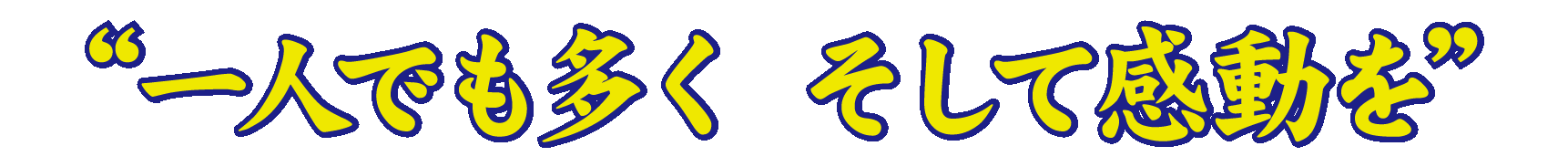 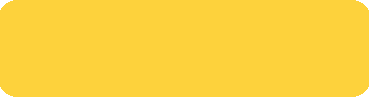 期　日2018年2月18日(日)午前9時受付、16時終了会　場水戸市総合運動公園見川体育館　水戸市見川町2256番地　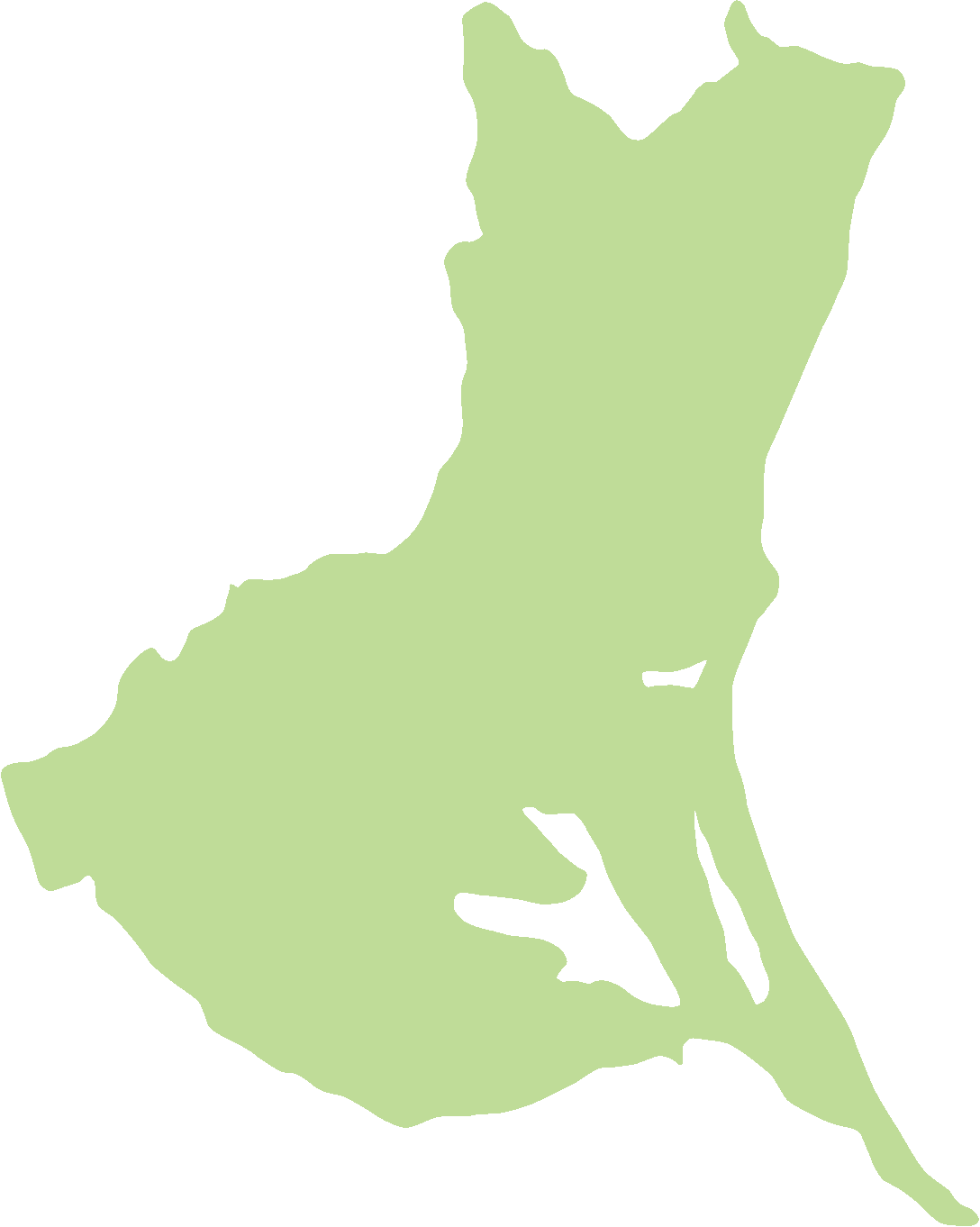 主　催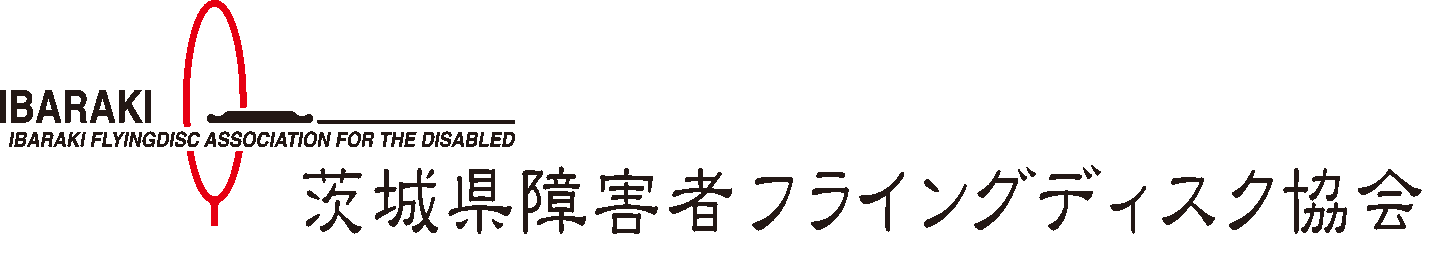 茨城県障害者フライング協会　箕輪まで　　　　　電話090-4055-4171できればこちらへ　　　　　　　もしくは、0299-73-0311あそうの郷　　　　　　　ファックス0299-73-0322　　　　　　　メールmmmyazawa@gmail.com〆切平成３０年１月３０日まで内容・留意点　大会のスタッフ補助としてお願いします。　　　　　　（審判補助、記録補助、表彰補助等）　服装運動の出来る服装、体育館シューズ持参　ボランティア保険に加入します。昼食は、こちらで用意します。　不明な点があれば、連絡下さい。　障害者の方の競技であり、参加者への配慮により教室を行います。